Σχ. Έτος 2022-2023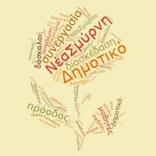    13ο ΔΗΜΟΤΙΚΟ ΣΧΟΛΕΙΟ ΝΕΑΣ ΣΜΥΡΝΗΣΑιγαίου & Αρτάκης, 17124, Νέα ΣμύρνηΤηλέφωνο: 2109341550-2114114361Fax: 2109341550Mail: 13odimotikoneassmyrnis@gmail.comΥπεύθυνη Εκπαιδευτικός: Σαμοθράκη ΒασιλικήΣΤ΄2  ΤΑΞΗΣΤ΄2  ΤΑΞΗΣΤ΄2  ΤΑΞΗΣΤ΄2  ΤΑΞΗΣΤ΄2  ΤΑΞΗΔΕΥΤΕΡΑΤΡΙΤΗΤΕΤΑΡΤΗΠΕΜΠΤΗΠΑΡΑΣΚΕΥΗ1ΕΙΚΑΣΤΙΚΑΓΛΩΣΣΑΓΛΩΣΣΑΤΠΕΓΛΩΣΣΑ2ΑΓΓΛΙΚΑΓΛΩΣΣΑΓΛΩΣΣΑΚΠΑΓΛΩΣΣΑ3ΓΑΛΛΙΚΑ/ΓΕΡΜΑΝΙΚΑΜΑΘΗΜΑΤΙΚΑΓΑΛΛΙΚΑ/ΓΕΡΜΑΝΙΚΑΙΣΤΟΡΙΑΜΑΘΗΜΑΤΙΚΑ4ΓΛΩΣΣΑΑΓΓΛΙΚΑΓΥΜΝΑΣΤΙΚΗΜΟΥΣΙΚΗΘΡΗΣΚΕΥΤΙΚΑ5ΜΑΘΗΜΑΤΙΚΑΓΥΜΝΑΣΤΙΚΗΑΓΓΛΙΚΑΜΑΘΗΜΑΤΙΚΑΙΣΤΟΡΙΑ6ΓΕΩΓΡΑΦΙΑΦΥΣΙΚΗΦΥΣΙΚΗΕΡΓ. ΔΕΞΙΟΤΗΤΩΝΦΥΣΙΚΗ